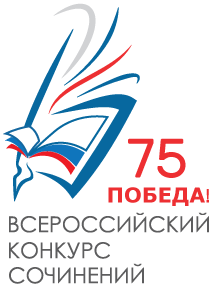 СОПРОВОДИТЕЛЬНЫЙ ЛИСТ ПЕРЕДАЧИ РАБОТЫНА РЕГИОНАЛЬНЫЙ ЭТАПТерритория ____________________________________________________Председатель жюри:  ______________________ПодписьРуководитель МОУО ______________________ПодписьМП ЗАЯВКА НА УЧАСТИЕЧелябинская область Наименование муниципального образования (населённого пункта)Фамилия, имя и отчество участника конкурса (полностью)Дата рождения участника конкурсаКласс, в котором обучается участникПочтовый адрес участника конкурса (с индексом)Электронная почта участника (родителей/законных представителей) Контактный телефон участника (родителей/законных представителей) Полное название образовательной организации участника Почтовый адрес образовательной организации (с индексом) Электронная почта образовательной организации участникаТелефон образовательной организации участника (с кодом)Фамилия, имя и отчество учителя (полностью), подготовившего участника к конкурсу Контактный телефон учителя, подготовившего участника к конкурсу Электронная почта учителя, подготовившего участника к конкурсуПодпись участника конкурса ______________________Фамилия, имя и отчество руководителя/заместителя руководителя образовательной организацииПодпись руководителя/заместителя руководителя ______________________МП 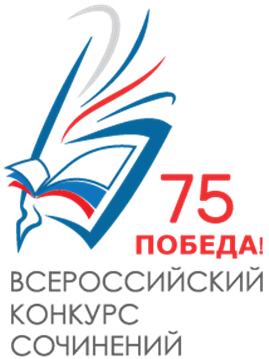 СОЧИНЕНИЕВсероссийский конкурс сочинений «Без срока давности»                       МП(участнику предоставляется необходимое количество листов)СОГЛАСИЕзаконного представителя участника Всероссийского конкурса сочинений «Без срока давности» на обработку персональных данных(публикацию персональных данных, в том числе посредством информационно-телекоммуникационной сети «Интернет»)«___» _________20__ г.Я, ____________________________________________________________________________, (фамилия, имя, отчество полностью)_________________серия ______________№____________________________________(вид документа, удостоверяющего личность)выдан________________________________________________/ _________________________(кем и когда)проживающий (- ая) по адресу: _______________________________________________________________________________________________________________________________________________________________, являясь законным представителем  несовершеннолетнего ________________________________________________________________________________ 	Ф.И.Одата рождения ______________, проживающей (его) по адресу: ________________________________________________________________________________________________________________________________________________________________в соответствии с пунктом 4 статьи 9 Федерального закона от 27.07.2006 № 152-ФЗ «О персональных данных» даю согласие оператору Всероссийского конкурса сочинений (далее – Конкурс) – федеральному государственному автономному образовательному учреждению дополнительного профессионального образования «Центр реализации государственной образовательной политики и информационных технологий», расположенному по адресу: 125212, г. Москва, Головинское ш., д. 8, корпус 2а (далее – Оператор), на автоматизированную, а также без использования средств автоматизации обработку персональных данных моего  ребенка, а именно:1. Совершение действий, предусмотренных пунктом 3 статьи 3 Федерального закона от 27.07.2006 № 152-ФЗ «О персональных данных» в отношении следующих персональных данных:- фамилия, имя, отчество;- дата рождения;- название образовательной организации, в которой обучается участник- класс (курс) обучения;- почтовый адрес с индексом;- электронная почта (участника/родителей/законных представителей);- номер телефона (участника/родителей/законных представителей);- иная информация, относящаяся к личности участника;- фото- и видео-изображение.2. Размещение в общедоступных источниках, в том числе в информационно-телекоммуникационной сети «Интернет» следующих персональных данных:- фамилия, имя, отчество;- название образовательной организации, в которой обучается участник- класс (курс) обучения;- иная информация, относящаяся к личности участника;- фото- и видео-изображение.Обработка и передача третьим лицам персональных данных осуществляется в целях:- организации, проведения и популяризации Конкурса;- обеспечения участия несовершеннолетнего в Конкурсе и мероприятиях, связанных с награждением победителей Конкурса;- формирования статистических и аналитических отчётов по результатам Конкурса, подготовки информационных материалов, сборника работ победителей Всероссийского конкурса сочинений;- создания базы данных участников Конкурса, размещения информации об участниках Конкурса в информационно-телекоммуникационной сети «Интернет», на сайте оператора;- обеспечения соблюдения законов и иных нормативных правовых актов Российской Федерации.Настоящим я признаю и подтверждаю, что в случае необходимости предоставления персональных данных для достижения указанных выше целей третьим лицам (в том числе, но не ограничиваясь, Министерству просвещения Российской Федерации,  издательству, выпускающему сборник сочинении и т. д.), а равно как при привлечении третьих лиц к оказанию услуг в интересах несовершеннолетнего  Ф.И.О_____________________________ Оператор вправе в необходимом объёме раскрывать для совершения вышеуказанных действий информацию о несовершеннолетнем Ф.И.О____________________ (включая персональные данные) таким третьим лицам.Настоящее согласие вступает в силу со дня его подписания и действует в течение неопределенного срока. Согласие может быть отозвано мною в любое время на основании моего письменного заявления. _________________		_________________ 		___________________________(дата)        			 (подпись) 			(расшифровка подписи)СОГЛАСИЕ*куратора участника Всероссийского конкурса сочинений «Без срока давности»на обработку персональных данных(публикацию персональных данных, в том числе посредством информационно-телекоммуникационной сети «Интернет»)«___»_________20___ г.Я, _______________________________________________________________________________, (фамилия, имя, отчество полностью)___________серия ______________№____________________________________(вид документа, удостоверяющего личность)выдан___________________________________________________________________________ (кем и когда)проживающий (- ая) по адресу: ________________________________________________________________________________________________________________________________________________________________в соответствии с пунктом 4 статьи 9 Федерального закона от 27.07.2006 № 152-ФЗ «О персональных данных» даю согласие оператору Всероссийского конкурса сочинений (далее – Конкурс) – федеральному государственному автономному образовательному учреждению дополнительного профессионального образования «Центр реализации государственной образовательной политики и информационных технологий», расположенному по адресу: 125212, г. Москва, Головинское ш., д. 8, корпус 2а (далее – Оператор), на автоматизированную, а также без использования средств автоматизации обработку моих персональных данных, а именно:1. Совершение действий, предусмотренных пунктом 3 статьи 3 Федерального закона от 27.07.2006 № 152-ФЗ «О персональных данных» в отношении следующих персональных данных:- фамилия, имя, отчество;- электронная почта;- номер телефона (домашний, мобильный);- иная информация, относящаяся личности участника;- фото- и видео- изображение.2. Размещение в общедоступных источниках, в том числе в информационно-телекоммуникационной сети «Интернет» следующих персональных данных:- фамилия, имя, отчество;- электронная почта;- номер телефона (домашний, мобильный);- иная информация, относящаяся у моей личности;- фото- и видео- изображение.Обработка и передача третьим лицам персональных данных осуществляется в  целях:- организации и проведения Конкурса;- обеспечения моего участия в Конкурсе;- формирования статистических и аналитических отчётов по результатам Конкурса, подготовки информационных материалов;- создания базы данных участников Конкурса, размещения информации об участниках Конкурса в информационно-телекоммуникационной сети «Интернет»;- обеспечения соблюдения законов и иных нормативных правовых актов Российской Федерации.Настоящим я признаю и подтверждаю, что в случае необходимости предоставления персональных данных для достижения указанных выше целей третьим лицам (в том числе, но не ограничиваясь, Министерству просвещения Российской Федерации, и т. д.), а равно как при привлечении третьих лиц к оказанию услуг в моих интересах Оператор вправе в необходимом объёме раскрывать для совершения вышеуказанных действий информацию обо мне лично (включая мои персональные данные) таким третьим лицам.Настоящее согласие вступает в силу со дня его подписания и действует в течение неопределенного срока. Согласие может быть отозвано мною в любое время на основании моего письменного заявления. _________________		_________________ 		___________________________(дата)        			 (подпись) 			(расшифровка подписи)*Куратор - учитель, подготовивший участника к конкурсуЛИСТ ОЦЕНИВАНИЯ РАБОТЫ УЧАСТНИКА Фамилия, имя и отчество участника конкурса (полностью)Класс, в котором обучается участникПолное название образовательной организации участника Тема сочиненияЖанр сочиненияОценки в таблице выставляются от 0 до 3 балловЧлен жюри:  ___________________                     подпись ФИО участникаНаименованиеООКласс Тема сочиненияИтоговый баллОригиналь-ность текста (в %)КОНКУРСНАЯ РАБОТАЧелябинская областьЧелябинская областьГород (населенный пункт):Город (населенный пункт):Полное название образовательной организации:Полное название образовательной организации:Участник конкурса:Участник конкурса:ФамилияФамилияИмяИмяОтчествоОтчествоКласс, курс обучения участника:Класс, курс обучения участника:Тема сочинения:Тема сочинения:Жанр сочинения:Жанр сочинения:Всероссийский конкурс сочинений «Без срока давности»                           МП№КритерийПоказателиОценка в баллах1Содержание сочинения1.1. Соответствие сочинения тематическому направлению «Без срока давности».1Содержание сочинения1.2. Формулировка темы сочинения (уместность, самостоятельность, оригинальность).1Содержание сочинения1.3. Соответствие содержания конкурсного сочинения выбранной теме.1Содержание сочинения1.4. Полнота раскрытия темы сочинения. 1Содержание сочинения1.5. Оригинальность авторского замысла.1Содержание сочинения1.6. Корректное использование литературного, исторического, фактического (в том числе биографического), научного и другого материала.1Содержание сочинения1.7. Соответствие содержания конкурсного сочинения выбранному жанру.1Содержание сочинения1.8. Воплощенность идейного замысла.2Жанровое и языковое своеобразие сочинения2.1. Наличие в сочинении признаков выбранного жанра.2Жанровое и языковое своеобразие сочинения2.2. Цельность, логичность и соразмерность композиции сочинения.2Жанровое и языковое своеобразие сочинения2.3. Богатство лексики. 2Жанровое и языковое своеобразие сочинения2.4. Разнообразие синтаксических конструкций.2Жанровое и языковое своеобразие сочинения2.5. Точность, ясность и выразительность речи. 2Жанровое и языковое своеобразие сочинения2.6. Целесообразность использования языковых средств.2Жанровое и языковое своеобразие сочинения2.7. Стилевое единство.В части 3 – Грамотность сочинения, количество ошибок оценивается по следующей шкале:  нет ошибок – 3 балла, 1-2 ошибки – 2 балла, 3 ошибки – 1 балл, более 3 ошибок – 0 балловВ части 3 – Грамотность сочинения, количество ошибок оценивается по следующей шкале:  нет ошибок – 3 балла, 1-2 ошибки – 2 балла, 3 ошибки – 1 балл, более 3 ошибок – 0 балловВ части 3 – Грамотность сочинения, количество ошибок оценивается по следующей шкале:  нет ошибок – 3 балла, 1-2 ошибки – 2 балла, 3 ошибки – 1 балл, более 3 ошибок – 0 балловВ части 3 – Грамотность сочинения, количество ошибок оценивается по следующей шкале:  нет ошибок – 3 балла, 1-2 ошибки – 2 балла, 3 ошибки – 1 балл, более 3 ошибок – 0 баллов3Грамотность сочинения3.1. Соблюдение орфографических норм русского языка.3Грамотность сочинения3.2. Соблюдение пунктуационных норм русского языка.3Грамотность сочинения3.3. Соблюдение языковых норм (правил употребления слов, грамматических форм и стилистических ресурсов).Итоговая оценка (максимум 54 балла)Итоговая оценка (максимум 54 балла)Итоговая оценка (максимум 54 балла)